	«앞면»	«뒷면» ※ 세관기재란은 기재하지 마시고, 사용월수란에는 사용한 기간을 기재하시고, 개당 또는  조당 해외 취득가격이 US$600이상으로 3개월이상 사용하지 않은 물품은 빈칸에 기재하십시오. ※ 현품검사 입회시 물품에 이상이 있으면 검사공무원에게 필히 신고하시기 바랍니다. ※ 해외 취득가격이 US$600이상인 물품(3월이상 사용하지 않은 물품을 3월이상 사용한 물품으로 신고하는 경우 포함) 등 신고대상물품을 자진신고하지 않을 경우 관세법 제241조 제5항의 규정에 의거 당해 물품 납부세액의 20%가 가산세로 부과되며, 고의로 신고하지 아니하거나 허위로 신고하면 관세법에 의거 처벌받을 수 있습니다. 위    임    장1. 위임 받는 자주        소: 전        화: 주민등록번호:성        명:                                서명/날인  위 사람에게 아래 목록에 기재된 이사물품(자동차 유, 무)의 귀 세관 통관절차 진행에 관한 일체의 행위를 위임합니다.                                                   년      월      일2. 위임 내역 (생략)3. 위임 하는 자주        소:전        화:주민등록번호:성        명:                              서명/날인                    세  관  장 귀하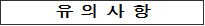 이사물품 신고서이사물품 신고서이사물품 신고서이사물품 신고서이사물품 신고서이사물품 신고서이사물품 신고서이사물품 신고서이사물품 신고서이사물품 신고서이사물품 신고서이사물품 신고서이사물품 신고서이사물품 신고서이사물품 신고서이사물품 신고서이사물품 신고서이사물품 신고서처리기간이사물품 신고서이사물품 신고서이사물품 신고서이사물품 신고서이사물품 신고서이사물품 신고서이사물품 신고서이사물품 신고서이사물품 신고서이사물품 신고서이사물품 신고서이사물품 신고서이사물품 신고서이사물품 신고서이사물품 신고서이사물품 신고서이사물품 신고서이사물품 신고서즉 시이사자①성 명②국 적②국 적한국(비영주권자, 영주권자), 외국인(       )한국(비영주권자, 영주권자), 외국인(       )한국(비영주권자, 영주권자), 외국인(       )한국(비영주권자, 영주권자), 외국인(       )한국(비영주권자, 영주권자), 외국인(       )한국(비영주권자, 영주권자), 외국인(       )한국(비영주권자, 영주권자), 외국인(       )한국(비영주권자, 영주권자), 외국인(       )한국(비영주권자, 영주권자), 외국인(       )한국(비영주권자, 영주권자), 외국인(       )한국(비영주권자, 영주권자), 외국인(       )이사자③직 업④여권번호④여권번호⑤주민등록번호⑤주민등록번호⑤주민등록번호⑤주민등록번호     -     -이사자⑥주 소해외(국가·도시명) : 해외(국가·도시명) : 해외(국가·도시명) : 해외(국가·도시명) : ⑦국내전화번호(휴대전화)⑦국내전화번호(휴대전화)⑦국내전화번호(휴대전화)이사자⑥주 소국내(자세히): 국내(자세히): 국내(자세히): 국내(자세히): 국내(자세히): 국내(자세히): 국내(자세히): 국내(자세히): 국내(자세히): 국내(자세히): ⑧E-mail⑧E-mail⑧E-mail       @       @       @       @이사자⑨거주(예정)기간(내국인은 외국에 거주한 기간, 외국인·영주권자는 한국에 거주 할 기간) :          ~           * 거주(예정)기간에 따라 아래의 해당란 □에 “V”표시 하시기 바랍니다.□1년이상(이사자) □가족동반 6월~1년미만(준이사자) □단독 3월~1년미만, 가족동반 3월~6월미만(단기체류자)⑨거주(예정)기간(내국인은 외국에 거주한 기간, 외국인·영주권자는 한국에 거주 할 기간) :          ~           * 거주(예정)기간에 따라 아래의 해당란 □에 “V”표시 하시기 바랍니다.□1년이상(이사자) □가족동반 6월~1년미만(준이사자) □단독 3월~1년미만, 가족동반 3월~6월미만(단기체류자)⑨거주(예정)기간(내국인은 외국에 거주한 기간, 외국인·영주권자는 한국에 거주 할 기간) :          ~           * 거주(예정)기간에 따라 아래의 해당란 □에 “V”표시 하시기 바랍니다.□1년이상(이사자) □가족동반 6월~1년미만(준이사자) □단독 3월~1년미만, 가족동반 3월~6월미만(단기체류자)⑨거주(예정)기간(내국인은 외국에 거주한 기간, 외국인·영주권자는 한국에 거주 할 기간) :          ~           * 거주(예정)기간에 따라 아래의 해당란 □에 “V”표시 하시기 바랍니다.□1년이상(이사자) □가족동반 6월~1년미만(준이사자) □단독 3월~1년미만, 가족동반 3월~6월미만(단기체류자)⑨거주(예정)기간(내국인은 외국에 거주한 기간, 외국인·영주권자는 한국에 거주 할 기간) :          ~           * 거주(예정)기간에 따라 아래의 해당란 □에 “V”표시 하시기 바랍니다.□1년이상(이사자) □가족동반 6월~1년미만(준이사자) □단독 3월~1년미만, 가족동반 3월~6월미만(단기체류자)⑨거주(예정)기간(내국인은 외국에 거주한 기간, 외국인·영주권자는 한국에 거주 할 기간) :          ~           * 거주(예정)기간에 따라 아래의 해당란 □에 “V”표시 하시기 바랍니다.□1년이상(이사자) □가족동반 6월~1년미만(준이사자) □단독 3월~1년미만, 가족동반 3월~6월미만(단기체류자)⑨거주(예정)기간(내국인은 외국에 거주한 기간, 외국인·영주권자는 한국에 거주 할 기간) :          ~           * 거주(예정)기간에 따라 아래의 해당란 □에 “V”표시 하시기 바랍니다.□1년이상(이사자) □가족동반 6월~1년미만(준이사자) □단독 3월~1년미만, 가족동반 3월~6월미만(단기체류자)⑨거주(예정)기간(내국인은 외국에 거주한 기간, 외국인·영주권자는 한국에 거주 할 기간) :          ~           * 거주(예정)기간에 따라 아래의 해당란 □에 “V”표시 하시기 바랍니다.□1년이상(이사자) □가족동반 6월~1년미만(준이사자) □단독 3월~1년미만, 가족동반 3월~6월미만(단기체류자)⑨거주(예정)기간(내국인은 외국에 거주한 기간, 외국인·영주권자는 한국에 거주 할 기간) :          ~           * 거주(예정)기간에 따라 아래의 해당란 □에 “V”표시 하시기 바랍니다.□1년이상(이사자) □가족동반 6월~1년미만(준이사자) □단독 3월~1년미만, 가족동반 3월~6월미만(단기체류자)⑨거주(예정)기간(내국인은 외국에 거주한 기간, 외국인·영주권자는 한국에 거주 할 기간) :          ~           * 거주(예정)기간에 따라 아래의 해당란 □에 “V”표시 하시기 바랍니다.□1년이상(이사자) □가족동반 6월~1년미만(준이사자) □단독 3월~1년미만, 가족동반 3월~6월미만(단기체류자)⑨거주(예정)기간(내국인은 외국에 거주한 기간, 외국인·영주권자는 한국에 거주 할 기간) :          ~           * 거주(예정)기간에 따라 아래의 해당란 □에 “V”표시 하시기 바랍니다.□1년이상(이사자) □가족동반 6월~1년미만(준이사자) □단독 3월~1년미만, 가족동반 3월~6월미만(단기체류자)⑨거주(예정)기간(내국인은 외국에 거주한 기간, 외국인·영주권자는 한국에 거주 할 기간) :          ~           * 거주(예정)기간에 따라 아래의 해당란 □에 “V”표시 하시기 바랍니다.□1년이상(이사자) □가족동반 6월~1년미만(준이사자) □단독 3월~1년미만, 가족동반 3월~6월미만(단기체류자)⑨거주(예정)기간(내국인은 외국에 거주한 기간, 외국인·영주권자는 한국에 거주 할 기간) :          ~           * 거주(예정)기간에 따라 아래의 해당란 □에 “V”표시 하시기 바랍니다.□1년이상(이사자) □가족동반 6월~1년미만(준이사자) □단독 3월~1년미만, 가족동반 3월~6월미만(단기체류자)⑨거주(예정)기간(내국인은 외국에 거주한 기간, 외국인·영주권자는 한국에 거주 할 기간) :          ~           * 거주(예정)기간에 따라 아래의 해당란 □에 “V”표시 하시기 바랍니다.□1년이상(이사자) □가족동반 6월~1년미만(준이사자) □단독 3월~1년미만, 가족동반 3월~6월미만(단기체류자)⑨거주(예정)기간(내국인은 외국에 거주한 기간, 외국인·영주권자는 한국에 거주 할 기간) :          ~           * 거주(예정)기간에 따라 아래의 해당란 □에 “V”표시 하시기 바랍니다.□1년이상(이사자) □가족동반 6월~1년미만(준이사자) □단독 3월~1년미만, 가족동반 3월~6월미만(단기체류자)⑨거주(예정)기간(내국인은 외국에 거주한 기간, 외국인·영주권자는 한국에 거주 할 기간) :          ~           * 거주(예정)기간에 따라 아래의 해당란 □에 “V”표시 하시기 바랍니다.□1년이상(이사자) □가족동반 6월~1년미만(준이사자) □단독 3월~1년미만, 가족동반 3월~6월미만(단기체류자)⑨거주(예정)기간(내국인은 외국에 거주한 기간, 외국인·영주권자는 한국에 거주 할 기간) :          ~           * 거주(예정)기간에 따라 아래의 해당란 □에 “V”표시 하시기 바랍니다.□1년이상(이사자) □가족동반 6월~1년미만(준이사자) □단독 3월~1년미만, 가족동반 3월~6월미만(단기체류자)⑨거주(예정)기간(내국인은 외국에 거주한 기간, 외국인·영주권자는 한국에 거주 할 기간) :          ~           * 거주(예정)기간에 따라 아래의 해당란 □에 “V”표시 하시기 바랍니다.□1년이상(이사자) □가족동반 6월~1년미만(준이사자) □단독 3월~1년미만, 가족동반 3월~6월미만(단기체류자)동반가족⑩성 명⑩성 명⑪이사자와의 관계⑪이사자와의 관계⑫주민등록번호⑫주민등록번호⑬여권번호⑬여권번호⑬여권번호⑭직 업⑭직 업⑭직 업⑭직 업⑭직 업⑭직 업⑮거주기간⑮거주기간⑮거주기간동반가족동반가족동반가족운송내역선적항(국가)선적항(국가)선적항(국가)생략생략생략B/L(house) NoB/L(house) NoB/L(house) NoB/L(house) NoB/L(house) NoB/L(house) NoB/L(house) No생략생략생략생략생략운송내역운송의뢰일/국내도착일운송의뢰일/국내도착일운송의뢰일/국내도착일생략                  생략                  생략                  운송회사(Forwarder)운송회사(Forwarder)운송회사(Forwarder)운송회사(Forwarder)해외해외해외 생략         생략         생략         생략         생략        운송내역운 임운 임운 임생략생략생략운송회사(Forwarder)운송회사(Forwarder)운송회사(Forwarder)운송회사(Forwarder)국내국내국내        대한국제물류         대한국제물류         대한국제물류         대한국제물류         대한국제물류 * 아래 질문에 대하여 해당란 □에 “V"표시하시기 바라며, 뒷면에 신고대상물품을 상세히 기재하여 주시기 바랍니다. 다음 물품을 가지고 있습니까?                                                           있음  없음* 아래 질문에 대하여 해당란 □에 “V"표시하시기 바라며, 뒷면에 신고대상물품을 상세히 기재하여 주시기 바랍니다. 다음 물품을 가지고 있습니까?                                                           있음  없음* 아래 질문에 대하여 해당란 □에 “V"표시하시기 바라며, 뒷면에 신고대상물품을 상세히 기재하여 주시기 바랍니다. 다음 물품을 가지고 있습니까?                                                           있음  없음* 아래 질문에 대하여 해당란 □에 “V"표시하시기 바라며, 뒷면에 신고대상물품을 상세히 기재하여 주시기 바랍니다. 다음 물품을 가지고 있습니까?                                                           있음  없음* 아래 질문에 대하여 해당란 □에 “V"표시하시기 바라며, 뒷면에 신고대상물품을 상세히 기재하여 주시기 바랍니다. 다음 물품을 가지고 있습니까?                                                           있음  없음* 아래 질문에 대하여 해당란 □에 “V"표시하시기 바라며, 뒷면에 신고대상물품을 상세히 기재하여 주시기 바랍니다. 다음 물품을 가지고 있습니까?                                                           있음  없음* 아래 질문에 대하여 해당란 □에 “V"표시하시기 바라며, 뒷면에 신고대상물품을 상세히 기재하여 주시기 바랍니다. 다음 물품을 가지고 있습니까?                                                           있음  없음* 아래 질문에 대하여 해당란 □에 “V"표시하시기 바라며, 뒷면에 신고대상물품을 상세히 기재하여 주시기 바랍니다. 다음 물품을 가지고 있습니까?                                                           있음  없음* 아래 질문에 대하여 해당란 □에 “V"표시하시기 바라며, 뒷면에 신고대상물품을 상세히 기재하여 주시기 바랍니다. 다음 물품을 가지고 있습니까?                                                           있음  없음* 아래 질문에 대하여 해당란 □에 “V"표시하시기 바라며, 뒷면에 신고대상물품을 상세히 기재하여 주시기 바랍니다. 다음 물품을 가지고 있습니까?                                                           있음  없음* 아래 질문에 대하여 해당란 □에 “V"표시하시기 바라며, 뒷면에 신고대상물품을 상세히 기재하여 주시기 바랍니다. 다음 물품을 가지고 있습니까?                                                           있음  없음* 아래 질문에 대하여 해당란 □에 “V"표시하시기 바라며, 뒷면에 신고대상물품을 상세히 기재하여 주시기 바랍니다. 다음 물품을 가지고 있습니까?                                                           있음  없음* 아래 질문에 대하여 해당란 □에 “V"표시하시기 바라며, 뒷면에 신고대상물품을 상세히 기재하여 주시기 바랍니다. 다음 물품을 가지고 있습니까?                                                           있음  없음* 아래 질문에 대하여 해당란 □에 “V"표시하시기 바라며, 뒷면에 신고대상물품을 상세히 기재하여 주시기 바랍니다. 다음 물품을 가지고 있습니까?                                                           있음  없음* 아래 질문에 대하여 해당란 □에 “V"표시하시기 바라며, 뒷면에 신고대상물품을 상세히 기재하여 주시기 바랍니다. 다음 물품을 가지고 있습니까?                                                           있음  없음* 아래 질문에 대하여 해당란 □에 “V"표시하시기 바라며, 뒷면에 신고대상물품을 상세히 기재하여 주시기 바랍니다. 다음 물품을 가지고 있습니까?                                                           있음  없음* 아래 질문에 대하여 해당란 □에 “V"표시하시기 바라며, 뒷면에 신고대상물품을 상세히 기재하여 주시기 바랍니다. 다음 물품을 가지고 있습니까?                                                           있음  없음* 아래 질문에 대하여 해당란 □에 “V"표시하시기 바라며, 뒷면에 신고대상물품을 상세히 기재하여 주시기 바랍니다. 다음 물품을 가지고 있습니까?                                                           있음  없음* 아래 질문에 대하여 해당란 □에 “V"표시하시기 바라며, 뒷면에 신고대상물품을 상세히 기재하여 주시기 바랍니다. 다음 물품을 가지고 있습니까?                                                           있음  없음1. 총포·도검·석궁 등 무기류·실탄 및 화약류·유독성 또는 방사성물질(모의총포 포함)1. 총포·도검·석궁 등 무기류·실탄 및 화약류·유독성 또는 방사성물질(모의총포 포함)1. 총포·도검·석궁 등 무기류·실탄 및 화약류·유독성 또는 방사성물질(모의총포 포함)1. 총포·도검·석궁 등 무기류·실탄 및 화약류·유독성 또는 방사성물질(모의총포 포함)1. 총포·도검·석궁 등 무기류·실탄 및 화약류·유독성 또는 방사성물질(모의총포 포함)1. 총포·도검·석궁 등 무기류·실탄 및 화약류·유독성 또는 방사성물질(모의총포 포함)1. 총포·도검·석궁 등 무기류·실탄 및 화약류·유독성 또는 방사성물질(모의총포 포함)1. 총포·도검·석궁 등 무기류·실탄 및 화약류·유독성 또는 방사성물질(모의총포 포함)1. 총포·도검·석궁 등 무기류·실탄 및 화약류·유독성 또는 방사성물질(모의총포 포함)1. 총포·도검·석궁 등 무기류·실탄 및 화약류·유독성 또는 방사성물질(모의총포 포함)1. 총포·도검·석궁 등 무기류·실탄 및 화약류·유독성 또는 방사성물질(모의총포 포함)1. 총포·도검·석궁 등 무기류·실탄 및 화약류·유독성 또는 방사성물질(모의총포 포함)1. 총포·도검·석궁 등 무기류·실탄 및 화약류·유독성 또는 방사성물질(모의총포 포함)1. 총포·도검·석궁 등 무기류·실탄 및 화약류·유독성 또는 방사성물질(모의총포 포함)1. 총포·도검·석궁 등 무기류·실탄 및 화약류·유독성 또는 방사성물질(모의총포 포함)1. 총포·도검·석궁 등 무기류·실탄 및 화약류·유독성 또는 방사성물질(모의총포 포함)1. 총포·도검·석궁 등 무기류·실탄 및 화약류·유독성 또는 방사성물질(모의총포 포함)1. 총포·도검·석궁 등 무기류·실탄 및 화약류·유독성 또는 방사성물질(모의총포 포함)□  □2. 아편·헤로인·코카인·히로뽕·MDMA·대마 등 마약류, 살빼는 약 등 법에 저촉될 수 있는 약품류2. 아편·헤로인·코카인·히로뽕·MDMA·대마 등 마약류, 살빼는 약 등 법에 저촉될 수 있는 약품류2. 아편·헤로인·코카인·히로뽕·MDMA·대마 등 마약류, 살빼는 약 등 법에 저촉될 수 있는 약품류2. 아편·헤로인·코카인·히로뽕·MDMA·대마 등 마약류, 살빼는 약 등 법에 저촉될 수 있는 약품류2. 아편·헤로인·코카인·히로뽕·MDMA·대마 등 마약류, 살빼는 약 등 법에 저촉될 수 있는 약품류2. 아편·헤로인·코카인·히로뽕·MDMA·대마 등 마약류, 살빼는 약 등 법에 저촉될 수 있는 약품류2. 아편·헤로인·코카인·히로뽕·MDMA·대마 등 마약류, 살빼는 약 등 법에 저촉될 수 있는 약품류2. 아편·헤로인·코카인·히로뽕·MDMA·대마 등 마약류, 살빼는 약 등 법에 저촉될 수 있는 약품류2. 아편·헤로인·코카인·히로뽕·MDMA·대마 등 마약류, 살빼는 약 등 법에 저촉될 수 있는 약품류2. 아편·헤로인·코카인·히로뽕·MDMA·대마 등 마약류, 살빼는 약 등 법에 저촉될 수 있는 약품류2. 아편·헤로인·코카인·히로뽕·MDMA·대마 등 마약류, 살빼는 약 등 법에 저촉될 수 있는 약품류2. 아편·헤로인·코카인·히로뽕·MDMA·대마 등 마약류, 살빼는 약 등 법에 저촉될 수 있는 약품류2. 아편·헤로인·코카인·히로뽕·MDMA·대마 등 마약류, 살빼는 약 등 법에 저촉될 수 있는 약품류2. 아편·헤로인·코카인·히로뽕·MDMA·대마 등 마약류, 살빼는 약 등 법에 저촉될 수 있는 약품류2. 아편·헤로인·코카인·히로뽕·MDMA·대마 등 마약류, 살빼는 약 등 법에 저촉될 수 있는 약품류2. 아편·헤로인·코카인·히로뽕·MDMA·대마 등 마약류, 살빼는 약 등 법에 저촉될 수 있는 약품류2. 아편·헤로인·코카인·히로뽕·MDMA·대마 등 마약류, 살빼는 약 등 법에 저촉될 수 있는 약품류2. 아편·헤로인·코카인·히로뽕·MDMA·대마 등 마약류, 살빼는 약 등 법에 저촉될 수 있는 약품류□  □3. 동물(고기, 가죽 털 포함)·식물·과일채소류 등 농림축수산물 및 기타식품류3. 동물(고기, 가죽 털 포함)·식물·과일채소류 등 농림축수산물 및 기타식품류3. 동물(고기, 가죽 털 포함)·식물·과일채소류 등 농림축수산물 및 기타식품류3. 동물(고기, 가죽 털 포함)·식물·과일채소류 등 농림축수산물 및 기타식품류3. 동물(고기, 가죽 털 포함)·식물·과일채소류 등 농림축수산물 및 기타식품류3. 동물(고기, 가죽 털 포함)·식물·과일채소류 등 농림축수산물 및 기타식품류3. 동물(고기, 가죽 털 포함)·식물·과일채소류 등 농림축수산물 및 기타식품류3. 동물(고기, 가죽 털 포함)·식물·과일채소류 등 농림축수산물 및 기타식품류3. 동물(고기, 가죽 털 포함)·식물·과일채소류 등 농림축수산물 및 기타식품류3. 동물(고기, 가죽 털 포함)·식물·과일채소류 등 농림축수산물 및 기타식품류3. 동물(고기, 가죽 털 포함)·식물·과일채소류 등 농림축수산물 및 기타식품류3. 동물(고기, 가죽 털 포함)·식물·과일채소류 등 농림축수산물 및 기타식품류3. 동물(고기, 가죽 털 포함)·식물·과일채소류 등 농림축수산물 및 기타식품류3. 동물(고기, 가죽 털 포함)·식물·과일채소류 등 농림축수산물 및 기타식품류3. 동물(고기, 가죽 털 포함)·식물·과일채소류 등 농림축수산물 및 기타식품류3. 동물(고기, 가죽 털 포함)·식물·과일채소류 등 농림축수산물 및 기타식품류3. 동물(고기, 가죽 털 포함)·식물·과일채소류 등 농림축수산물 및 기타식품류3. 동물(고기, 가죽 털 포함)·식물·과일채소류 등 농림축수산물 및 기타식품류□  □4. 멸종위기에 처한 야생동식물 및 이들로 만든 제품(호랑이, 코브라, 거북, 악어, 산호, 웅담, 사향 등)4. 멸종위기에 처한 야생동식물 및 이들로 만든 제품(호랑이, 코브라, 거북, 악어, 산호, 웅담, 사향 등)4. 멸종위기에 처한 야생동식물 및 이들로 만든 제품(호랑이, 코브라, 거북, 악어, 산호, 웅담, 사향 등)4. 멸종위기에 처한 야생동식물 및 이들로 만든 제품(호랑이, 코브라, 거북, 악어, 산호, 웅담, 사향 등)4. 멸종위기에 처한 야생동식물 및 이들로 만든 제품(호랑이, 코브라, 거북, 악어, 산호, 웅담, 사향 등)4. 멸종위기에 처한 야생동식물 및 이들로 만든 제품(호랑이, 코브라, 거북, 악어, 산호, 웅담, 사향 등)4. 멸종위기에 처한 야생동식물 및 이들로 만든 제품(호랑이, 코브라, 거북, 악어, 산호, 웅담, 사향 등)4. 멸종위기에 처한 야생동식물 및 이들로 만든 제품(호랑이, 코브라, 거북, 악어, 산호, 웅담, 사향 등)4. 멸종위기에 처한 야생동식물 및 이들로 만든 제품(호랑이, 코브라, 거북, 악어, 산호, 웅담, 사향 등)4. 멸종위기에 처한 야생동식물 및 이들로 만든 제품(호랑이, 코브라, 거북, 악어, 산호, 웅담, 사향 등)4. 멸종위기에 처한 야생동식물 및 이들로 만든 제품(호랑이, 코브라, 거북, 악어, 산호, 웅담, 사향 등)4. 멸종위기에 처한 야생동식물 및 이들로 만든 제품(호랑이, 코브라, 거북, 악어, 산호, 웅담, 사향 등)4. 멸종위기에 처한 야생동식물 및 이들로 만든 제품(호랑이, 코브라, 거북, 악어, 산호, 웅담, 사향 등)4. 멸종위기에 처한 야생동식물 및 이들로 만든 제품(호랑이, 코브라, 거북, 악어, 산호, 웅담, 사향 등)4. 멸종위기에 처한 야생동식물 및 이들로 만든 제품(호랑이, 코브라, 거북, 악어, 산호, 웅담, 사향 등)4. 멸종위기에 처한 야생동식물 및 이들로 만든 제품(호랑이, 코브라, 거북, 악어, 산호, 웅담, 사향 등)4. 멸종위기에 처한 야생동식물 및 이들로 만든 제품(호랑이, 코브라, 거북, 악어, 산호, 웅담, 사향 등)4. 멸종위기에 처한 야생동식물 및 이들로 만든 제품(호랑이, 코브라, 거북, 악어, 산호, 웅담, 사향 등)□  □5. 위조상표 부착물품 등 지적재산권 침해물품,  위조지폐 및 위·변조된 유가증권5. 위조상표 부착물품 등 지적재산권 침해물품,  위조지폐 및 위·변조된 유가증권5. 위조상표 부착물품 등 지적재산권 침해물품,  위조지폐 및 위·변조된 유가증권5. 위조상표 부착물품 등 지적재산권 침해물품,  위조지폐 및 위·변조된 유가증권5. 위조상표 부착물품 등 지적재산권 침해물품,  위조지폐 및 위·변조된 유가증권5. 위조상표 부착물품 등 지적재산권 침해물품,  위조지폐 및 위·변조된 유가증권5. 위조상표 부착물품 등 지적재산권 침해물품,  위조지폐 및 위·변조된 유가증권5. 위조상표 부착물품 등 지적재산권 침해물품,  위조지폐 및 위·변조된 유가증권5. 위조상표 부착물품 등 지적재산권 침해물품,  위조지폐 및 위·변조된 유가증권5. 위조상표 부착물품 등 지적재산권 침해물품,  위조지폐 및 위·변조된 유가증권5. 위조상표 부착물품 등 지적재산권 침해물품,  위조지폐 및 위·변조된 유가증권5. 위조상표 부착물품 등 지적재산권 침해물품,  위조지폐 및 위·변조된 유가증권5. 위조상표 부착물품 등 지적재산권 침해물품,  위조지폐 및 위·변조된 유가증권5. 위조상표 부착물품 등 지적재산권 침해물품,  위조지폐 및 위·변조된 유가증권5. 위조상표 부착물품 등 지적재산권 침해물품,  위조지폐 및 위·변조된 유가증권5. 위조상표 부착물품 등 지적재산권 침해물품,  위조지폐 및 위·변조된 유가증권5. 위조상표 부착물품 등 지적재산권 침해물품,  위조지폐 및 위·변조된 유가증권5. 위조상표 부착물품 등 지적재산권 침해물품,  위조지폐 및 위·변조된 유가증권□  □6. 판매목적으로 반입하는 물품 또는 회사용품,  다른 사람의 부탁으로 대리운반하는 물품6. 판매목적으로 반입하는 물품 또는 회사용품,  다른 사람의 부탁으로 대리운반하는 물품6. 판매목적으로 반입하는 물품 또는 회사용품,  다른 사람의 부탁으로 대리운반하는 물품6. 판매목적으로 반입하는 물품 또는 회사용품,  다른 사람의 부탁으로 대리운반하는 물품6. 판매목적으로 반입하는 물품 또는 회사용품,  다른 사람의 부탁으로 대리운반하는 물품6. 판매목적으로 반입하는 물품 또는 회사용품,  다른 사람의 부탁으로 대리운반하는 물품6. 판매목적으로 반입하는 물품 또는 회사용품,  다른 사람의 부탁으로 대리운반하는 물품6. 판매목적으로 반입하는 물품 또는 회사용품,  다른 사람의 부탁으로 대리운반하는 물품6. 판매목적으로 반입하는 물품 또는 회사용품,  다른 사람의 부탁으로 대리운반하는 물품6. 판매목적으로 반입하는 물품 또는 회사용품,  다른 사람의 부탁으로 대리운반하는 물품6. 판매목적으로 반입하는 물품 또는 회사용품,  다른 사람의 부탁으로 대리운반하는 물품6. 판매목적으로 반입하는 물품 또는 회사용품,  다른 사람의 부탁으로 대리운반하는 물품6. 판매목적으로 반입하는 물품 또는 회사용품,  다른 사람의 부탁으로 대리운반하는 물품6. 판매목적으로 반입하는 물품 또는 회사용품,  다른 사람의 부탁으로 대리운반하는 물품6. 판매목적으로 반입하는 물품 또는 회사용품,  다른 사람의 부탁으로 대리운반하는 물품6. 판매목적으로 반입하는 물품 또는 회사용품,  다른 사람의 부탁으로 대리운반하는 물품6. 판매목적으로 반입하는 물품 또는 회사용품,  다른 사람의 부탁으로 대리운반하는 물품6. 판매목적으로 반입하는 물품 또는 회사용품,  다른 사람의 부탁으로 대리운반하는 물품□  □7. 신고인이 입국한 날로부터 6월을 초과하여 도착한 물품,  최근 2년이내에 통관된 이사물품7. 신고인이 입국한 날로부터 6월을 초과하여 도착한 물품,  최근 2년이내에 통관된 이사물품7. 신고인이 입국한 날로부터 6월을 초과하여 도착한 물품,  최근 2년이내에 통관된 이사물품7. 신고인이 입국한 날로부터 6월을 초과하여 도착한 물품,  최근 2년이내에 통관된 이사물품7. 신고인이 입국한 날로부터 6월을 초과하여 도착한 물품,  최근 2년이내에 통관된 이사물품7. 신고인이 입국한 날로부터 6월을 초과하여 도착한 물품,  최근 2년이내에 통관된 이사물품7. 신고인이 입국한 날로부터 6월을 초과하여 도착한 물품,  최근 2년이내에 통관된 이사물품7. 신고인이 입국한 날로부터 6월을 초과하여 도착한 물품,  최근 2년이내에 통관된 이사물품7. 신고인이 입국한 날로부터 6월을 초과하여 도착한 물품,  최근 2년이내에 통관된 이사물품7. 신고인이 입국한 날로부터 6월을 초과하여 도착한 물품,  최근 2년이내에 통관된 이사물품7. 신고인이 입국한 날로부터 6월을 초과하여 도착한 물품,  최근 2년이내에 통관된 이사물품7. 신고인이 입국한 날로부터 6월을 초과하여 도착한 물품,  최근 2년이내에 통관된 이사물품7. 신고인이 입국한 날로부터 6월을 초과하여 도착한 물품,  최근 2년이내에 통관된 이사물품7. 신고인이 입국한 날로부터 6월을 초과하여 도착한 물품,  최근 2년이내에 통관된 이사물품7. 신고인이 입국한 날로부터 6월을 초과하여 도착한 물품,  최근 2년이내에 통관된 이사물품7. 신고인이 입국한 날로부터 6월을 초과하여 도착한 물품,  최근 2년이내에 통관된 이사물품7. 신고인이 입국한 날로부터 6월을 초과하여 도착한 물품,  최근 2년이내에 통관된 이사물품7. 신고인이 입국한 날로부터 6월을 초과하여 도착한 물품,  최근 2년이내에 통관된 이사물품□  □8. 음란물 등 미풍양속을 저해하는 물품, 감청설비, 기타 특별히 신고하고자 하는 물품이나 사항8. 음란물 등 미풍양속을 저해하는 물품, 감청설비, 기타 특별히 신고하고자 하는 물품이나 사항8. 음란물 등 미풍양속을 저해하는 물품, 감청설비, 기타 특별히 신고하고자 하는 물품이나 사항8. 음란물 등 미풍양속을 저해하는 물품, 감청설비, 기타 특별히 신고하고자 하는 물품이나 사항8. 음란물 등 미풍양속을 저해하는 물품, 감청설비, 기타 특별히 신고하고자 하는 물품이나 사항8. 음란물 등 미풍양속을 저해하는 물품, 감청설비, 기타 특별히 신고하고자 하는 물품이나 사항8. 음란물 등 미풍양속을 저해하는 물품, 감청설비, 기타 특별히 신고하고자 하는 물품이나 사항8. 음란물 등 미풍양속을 저해하는 물품, 감청설비, 기타 특별히 신고하고자 하는 물품이나 사항8. 음란물 등 미풍양속을 저해하는 물품, 감청설비, 기타 특별히 신고하고자 하는 물품이나 사항8. 음란물 등 미풍양속을 저해하는 물품, 감청설비, 기타 특별히 신고하고자 하는 물품이나 사항8. 음란물 등 미풍양속을 저해하는 물품, 감청설비, 기타 특별히 신고하고자 하는 물품이나 사항8. 음란물 등 미풍양속을 저해하는 물품, 감청설비, 기타 특별히 신고하고자 하는 물품이나 사항8. 음란물 등 미풍양속을 저해하는 물품, 감청설비, 기타 특별히 신고하고자 하는 물품이나 사항8. 음란물 등 미풍양속을 저해하는 물품, 감청설비, 기타 특별히 신고하고자 하는 물품이나 사항8. 음란물 등 미풍양속을 저해하는 물품, 감청설비, 기타 특별히 신고하고자 하는 물품이나 사항8. 음란물 등 미풍양속을 저해하는 물품, 감청설비, 기타 특별히 신고하고자 하는 물품이나 사항8. 음란물 등 미풍양속을 저해하는 물품, 감청설비, 기타 특별히 신고하고자 하는 물품이나 사항8. 음란물 등 미풍양속을 저해하는 물품, 감청설비, 기타 특별히 신고하고자 하는 물품이나 사항□  □    이 신고서의 내용은 사실과 다름이 없음을 확인합니다.                                                                  년    월    일        신 고 인 :             (서명)    이 신고서의 내용은 사실과 다름이 없음을 확인합니다.                                                                  년    월    일        신 고 인 :             (서명)    이 신고서의 내용은 사실과 다름이 없음을 확인합니다.                                                                  년    월    일        신 고 인 :             (서명)    이 신고서의 내용은 사실과 다름이 없음을 확인합니다.                                                                  년    월    일        신 고 인 :             (서명)    이 신고서의 내용은 사실과 다름이 없음을 확인합니다.                                                                  년    월    일        신 고 인 :             (서명)    이 신고서의 내용은 사실과 다름이 없음을 확인합니다.                                                                  년    월    일        신 고 인 :             (서명)    이 신고서의 내용은 사실과 다름이 없음을 확인합니다.                                                                  년    월    일        신 고 인 :             (서명)    이 신고서의 내용은 사실과 다름이 없음을 확인합니다.                                                                  년    월    일        신 고 인 :             (서명)    이 신고서의 내용은 사실과 다름이 없음을 확인합니다.                                                                  년    월    일        신 고 인 :             (서명)    이 신고서의 내용은 사실과 다름이 없음을 확인합니다.                                                                  년    월    일        신 고 인 :             (서명)    이 신고서의 내용은 사실과 다름이 없음을 확인합니다.                                                                  년    월    일        신 고 인 :             (서명)    이 신고서의 내용은 사실과 다름이 없음을 확인합니다.                                                                  년    월    일        신 고 인 :             (서명)    이 신고서의 내용은 사실과 다름이 없음을 확인합니다.                                                                  년    월    일        신 고 인 :             (서명)    이 신고서의 내용은 사실과 다름이 없음을 확인합니다.                                                                  년    월    일        신 고 인 :             (서명)    이 신고서의 내용은 사실과 다름이 없음을 확인합니다.                                                                  년    월    일        신 고 인 :             (서명)    이 신고서의 내용은 사실과 다름이 없음을 확인합니다.                                                                  년    월    일        신 고 인 :             (서명)    이 신고서의 내용은 사실과 다름이 없음을 확인합니다.                                                                  년    월    일        신 고 인 :             (서명)    이 신고서의 내용은 사실과 다름이 없음을 확인합니다.                                                                  년    월    일        신 고 인 :             (서명)    이 신고서의 내용은 사실과 다름이 없음을 확인합니다.                                                                  년    월    일        신 고 인 :             (서명)붙임서류 :  1. 본인 및 동반가족의 여권 1부            2. 고용계약서 또는 전세계약서 등(영주권자만 해당) 거주기간의 확인에 필요한 서류 1부            3. 외국인등록증, 국내거소신고증(영주권자만 해당) 또는 비자 사본 1부(외국인에 한함)             4. Packing List(포장명세서) 1부             5. 선하증권(B/L) 또는 화물운송장(Airway Bill) 사본 1부            6. 여행자휴대품신고서 또는 주요물품통관내역서 1부            7. 자동차등록증 또는 소유증명서 1부(신고물품에 자동차가 있는 경우)붙임서류 :  1. 본인 및 동반가족의 여권 1부            2. 고용계약서 또는 전세계약서 등(영주권자만 해당) 거주기간의 확인에 필요한 서류 1부            3. 외국인등록증, 국내거소신고증(영주권자만 해당) 또는 비자 사본 1부(외국인에 한함)             4. Packing List(포장명세서) 1부             5. 선하증권(B/L) 또는 화물운송장(Airway Bill) 사본 1부            6. 여행자휴대품신고서 또는 주요물품통관내역서 1부            7. 자동차등록증 또는 소유증명서 1부(신고물품에 자동차가 있는 경우)붙임서류 :  1. 본인 및 동반가족의 여권 1부            2. 고용계약서 또는 전세계약서 등(영주권자만 해당) 거주기간의 확인에 필요한 서류 1부            3. 외국인등록증, 국내거소신고증(영주권자만 해당) 또는 비자 사본 1부(외국인에 한함)             4. Packing List(포장명세서) 1부             5. 선하증권(B/L) 또는 화물운송장(Airway Bill) 사본 1부            6. 여행자휴대품신고서 또는 주요물품통관내역서 1부            7. 자동차등록증 또는 소유증명서 1부(신고물품에 자동차가 있는 경우)붙임서류 :  1. 본인 및 동반가족의 여권 1부            2. 고용계약서 또는 전세계약서 등(영주권자만 해당) 거주기간의 확인에 필요한 서류 1부            3. 외국인등록증, 국내거소신고증(영주권자만 해당) 또는 비자 사본 1부(외국인에 한함)             4. Packing List(포장명세서) 1부             5. 선하증권(B/L) 또는 화물운송장(Airway Bill) 사본 1부            6. 여행자휴대품신고서 또는 주요물품통관내역서 1부            7. 자동차등록증 또는 소유증명서 1부(신고물품에 자동차가 있는 경우)붙임서류 :  1. 본인 및 동반가족의 여권 1부            2. 고용계약서 또는 전세계약서 등(영주권자만 해당) 거주기간의 확인에 필요한 서류 1부            3. 외국인등록증, 국내거소신고증(영주권자만 해당) 또는 비자 사본 1부(외국인에 한함)             4. Packing List(포장명세서) 1부             5. 선하증권(B/L) 또는 화물운송장(Airway Bill) 사본 1부            6. 여행자휴대품신고서 또는 주요물품통관내역서 1부            7. 자동차등록증 또는 소유증명서 1부(신고물품에 자동차가 있는 경우)붙임서류 :  1. 본인 및 동반가족의 여권 1부            2. 고용계약서 또는 전세계약서 등(영주권자만 해당) 거주기간의 확인에 필요한 서류 1부            3. 외국인등록증, 국내거소신고증(영주권자만 해당) 또는 비자 사본 1부(외국인에 한함)             4. Packing List(포장명세서) 1부             5. 선하증권(B/L) 또는 화물운송장(Airway Bill) 사본 1부            6. 여행자휴대품신고서 또는 주요물품통관내역서 1부            7. 자동차등록증 또는 소유증명서 1부(신고물품에 자동차가 있는 경우)붙임서류 :  1. 본인 및 동반가족의 여권 1부            2. 고용계약서 또는 전세계약서 등(영주권자만 해당) 거주기간의 확인에 필요한 서류 1부            3. 외국인등록증, 국내거소신고증(영주권자만 해당) 또는 비자 사본 1부(외국인에 한함)             4. Packing List(포장명세서) 1부             5. 선하증권(B/L) 또는 화물운송장(Airway Bill) 사본 1부            6. 여행자휴대품신고서 또는 주요물품통관내역서 1부            7. 자동차등록증 또는 소유증명서 1부(신고물품에 자동차가 있는 경우)붙임서류 :  1. 본인 및 동반가족의 여권 1부            2. 고용계약서 또는 전세계약서 등(영주권자만 해당) 거주기간의 확인에 필요한 서류 1부            3. 외국인등록증, 국내거소신고증(영주권자만 해당) 또는 비자 사본 1부(외국인에 한함)             4. Packing List(포장명세서) 1부             5. 선하증권(B/L) 또는 화물운송장(Airway Bill) 사본 1부            6. 여행자휴대품신고서 또는 주요물품통관내역서 1부            7. 자동차등록증 또는 소유증명서 1부(신고물품에 자동차가 있는 경우)붙임서류 :  1. 본인 및 동반가족의 여권 1부            2. 고용계약서 또는 전세계약서 등(영주권자만 해당) 거주기간의 확인에 필요한 서류 1부            3. 외국인등록증, 국내거소신고증(영주권자만 해당) 또는 비자 사본 1부(외국인에 한함)             4. Packing List(포장명세서) 1부             5. 선하증권(B/L) 또는 화물운송장(Airway Bill) 사본 1부            6. 여행자휴대품신고서 또는 주요물품통관내역서 1부            7. 자동차등록증 또는 소유증명서 1부(신고물품에 자동차가 있는 경우)붙임서류 :  1. 본인 및 동반가족의 여권 1부            2. 고용계약서 또는 전세계약서 등(영주권자만 해당) 거주기간의 확인에 필요한 서류 1부            3. 외국인등록증, 국내거소신고증(영주권자만 해당) 또는 비자 사본 1부(외국인에 한함)             4. Packing List(포장명세서) 1부             5. 선하증권(B/L) 또는 화물운송장(Airway Bill) 사본 1부            6. 여행자휴대품신고서 또는 주요물품통관내역서 1부            7. 자동차등록증 또는 소유증명서 1부(신고물품에 자동차가 있는 경우)붙임서류 :  1. 본인 및 동반가족의 여권 1부            2. 고용계약서 또는 전세계약서 등(영주권자만 해당) 거주기간의 확인에 필요한 서류 1부            3. 외국인등록증, 국내거소신고증(영주권자만 해당) 또는 비자 사본 1부(외국인에 한함)             4. Packing List(포장명세서) 1부             5. 선하증권(B/L) 또는 화물운송장(Airway Bill) 사본 1부            6. 여행자휴대품신고서 또는 주요물품통관내역서 1부            7. 자동차등록증 또는 소유증명서 1부(신고물품에 자동차가 있는 경우)붙임서류 :  1. 본인 및 동반가족의 여권 1부            2. 고용계약서 또는 전세계약서 등(영주권자만 해당) 거주기간의 확인에 필요한 서류 1부            3. 외국인등록증, 국내거소신고증(영주권자만 해당) 또는 비자 사본 1부(외국인에 한함)             4. Packing List(포장명세서) 1부             5. 선하증권(B/L) 또는 화물운송장(Airway Bill) 사본 1부            6. 여행자휴대품신고서 또는 주요물품통관내역서 1부            7. 자동차등록증 또는 소유증명서 1부(신고물품에 자동차가 있는 경우)붙임서류 :  1. 본인 및 동반가족의 여권 1부            2. 고용계약서 또는 전세계약서 등(영주권자만 해당) 거주기간의 확인에 필요한 서류 1부            3. 외국인등록증, 국내거소신고증(영주권자만 해당) 또는 비자 사본 1부(외국인에 한함)             4. Packing List(포장명세서) 1부             5. 선하증권(B/L) 또는 화물운송장(Airway Bill) 사본 1부            6. 여행자휴대품신고서 또는 주요물품통관내역서 1부            7. 자동차등록증 또는 소유증명서 1부(신고물품에 자동차가 있는 경우)붙임서류 :  1. 본인 및 동반가족의 여권 1부            2. 고용계약서 또는 전세계약서 등(영주권자만 해당) 거주기간의 확인에 필요한 서류 1부            3. 외국인등록증, 국내거소신고증(영주권자만 해당) 또는 비자 사본 1부(외국인에 한함)             4. Packing List(포장명세서) 1부             5. 선하증권(B/L) 또는 화물운송장(Airway Bill) 사본 1부            6. 여행자휴대품신고서 또는 주요물품통관내역서 1부            7. 자동차등록증 또는 소유증명서 1부(신고물품에 자동차가 있는 경우)붙임서류 :  1. 본인 및 동반가족의 여권 1부            2. 고용계약서 또는 전세계약서 등(영주권자만 해당) 거주기간의 확인에 필요한 서류 1부            3. 외국인등록증, 국내거소신고증(영주권자만 해당) 또는 비자 사본 1부(외국인에 한함)             4. Packing List(포장명세서) 1부             5. 선하증권(B/L) 또는 화물운송장(Airway Bill) 사본 1부            6. 여행자휴대품신고서 또는 주요물품통관내역서 1부            7. 자동차등록증 또는 소유증명서 1부(신고물품에 자동차가 있는 경우)붙임서류 :  1. 본인 및 동반가족의 여권 1부            2. 고용계약서 또는 전세계약서 등(영주권자만 해당) 거주기간의 확인에 필요한 서류 1부            3. 외국인등록증, 국내거소신고증(영주권자만 해당) 또는 비자 사본 1부(외국인에 한함)             4. Packing List(포장명세서) 1부             5. 선하증권(B/L) 또는 화물운송장(Airway Bill) 사본 1부            6. 여행자휴대품신고서 또는 주요물품통관내역서 1부            7. 자동차등록증 또는 소유증명서 1부(신고물품에 자동차가 있는 경우)붙임서류 :  1. 본인 및 동반가족의 여권 1부            2. 고용계약서 또는 전세계약서 등(영주권자만 해당) 거주기간의 확인에 필요한 서류 1부            3. 외국인등록증, 국내거소신고증(영주권자만 해당) 또는 비자 사본 1부(외국인에 한함)             4. Packing List(포장명세서) 1부             5. 선하증권(B/L) 또는 화물운송장(Airway Bill) 사본 1부            6. 여행자휴대품신고서 또는 주요물품통관내역서 1부            7. 자동차등록증 또는 소유증명서 1부(신고물품에 자동차가 있는 경우)붙임서류 :  1. 본인 및 동반가족의 여권 1부            2. 고용계약서 또는 전세계약서 등(영주권자만 해당) 거주기간의 확인에 필요한 서류 1부            3. 외국인등록증, 국내거소신고증(영주권자만 해당) 또는 비자 사본 1부(외국인에 한함)             4. Packing List(포장명세서) 1부             5. 선하증권(B/L) 또는 화물운송장(Airway Bill) 사본 1부            6. 여행자휴대품신고서 또는 주요물품통관내역서 1부            7. 자동차등록증 또는 소유증명서 1부(신고물품에 자동차가 있는 경우)붙임서류 :  1. 본인 및 동반가족의 여권 1부            2. 고용계약서 또는 전세계약서 등(영주권자만 해당) 거주기간의 확인에 필요한 서류 1부            3. 외국인등록증, 국내거소신고증(영주권자만 해당) 또는 비자 사본 1부(외국인에 한함)             4. Packing List(포장명세서) 1부             5. 선하증권(B/L) 또는 화물운송장(Airway Bill) 사본 1부            6. 여행자휴대품신고서 또는 주요물품통관내역서 1부            7. 자동차등록증 또는 소유증명서 1부(신고물품에 자동차가 있는 경우)472-01011  민, ‘08.7. 4 개정                                          210×297mm, 신문용지 54g/㎡신고대상 물품 내역신고대상 물품 내역신고대상 물품 내역신고대상 물품 내역신고대상 물품 내역신고대상 물품 내역신고대상 물품 내역신고대상 물품 내역신고대상 물품 내역신고대상 물품 내역신고대상 물품 내역신고대상 물품 내역신고대상 물품 내역신고대상 물품 내역신고대상 물품 내역신고대상 물품 내역포장번호품 명품 명품 명상표명상표명모델·규격모델·규격수량수량구입가격(US$)구입가격(US$)사용월수사용월수※ 세관 기재란※ 세관 기재란총포(엽총, 모의총포 포함)총포(엽총, 모의총포 포함)총포(엽총, 모의총포 포함)도검(장식용 포함)도검(장식용 포함)도검(장식용 포함)컬러 TV(160cm 초과)컬러 TV(160cm 초과)컬러 TV(160cm 초과) cm cm고급가구(개당 500만원 또는 조당 800만원 이상)고급가구(개당 500만원 또는 조당 800만원 이상)고급가구(개당 500만원 또는 조당 800만원 이상)보석 등 고급 장식용구(개당 200만원이상)보석 등 고급 장식용구(개당 200만원이상)보석 등 고급 장식용구(개당 200만원이상)고급악기류(그랜드피아노 등)(개당 200만원이상)고급악기류(그랜드피아노 등)(개당 200만원이상)고급악기류(그랜드피아노 등)(개당 200만원이상)고급카메라, 촬영기(개당 200만원이상)고급카메라, 촬영기(개당 200만원이상)고급카메라, 촬영기(개당 200만원이상)모피의류모피의류모피의류골프클럽(full set, 우드,아이언, 퍼터 등)골프클럽(full set, 우드,아이언, 퍼터 등)골프클럽(full set, 우드,아이언, 퍼터 등)자동차(이륜자동차 포함) 신고자동차(이륜자동차 포함) 신고자동차(이륜자동차 포함) 신고자동차(이륜자동차 포함) 신고자동차(이륜자동차 포함) 신고자동차(이륜자동차 포함) 신고자동차(이륜자동차 포함) 신고자동차(이륜자동차 포함) 신고자동차(이륜자동차 포함) 신고자동차(이륜자동차 포함) 신고자동차(이륜자동차 포함) 신고자동차(이륜자동차 포함) 신고자동차(이륜자동차 포함) 신고자동차(이륜자동차 포함) 신고자동차(이륜자동차 포함) 신고자동차(이륜자동차 포함) 신고차  명차  명차대번호차대번호배기량배기량      cc      cc연 식연 식제조국제조국승차정원승차정원최초/본인명의 등록일자최초/본인명의 등록일자최초/본인명의 등록일자최초/본인명의 등록일자 / / / / /B/L 번호 또는 (화물관리번호)선 명적출국포장갯수중량(Kg) 다른 사람의 인장 도용 등에 대해 허위로 위임장을 작성 신청할 경우에는 형법 제231조와 제232조의 규정에 의하여 사문서 위 · 변조죄로 5년 이하의 징역 또는 1천만원 이하의 벌금에 처하게 됩니다. 